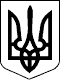 ДЕПУТАТ СУМСЬКОЇ МІСЬКОЇ РАДИ VІII СКЛИКАННЯПерепека Ігор Олександрович40030, місто Суми, площа Незалежності, 2, кабінет 62-а№ __ від _________2021 р. Звіт про виконання депутатських повноважень депутата Сумської міської ради VIII скликання за 2020 р.Будучи депутатом Сумської міської ради трьох скликань, власний досвід та знання спрямовував на вирішення проблем міста і, зокрема, проблем території ввіреного округу.За 2020 рік. як депутат Сумської міської ради ,відвідав 22  із 24 пленарних засідань сесії Сумської міської ради, виніс 14 депутатських запитів.Майже всі запити були підтримані Сумською міською радою.Як член постійної комісії з питань законності, взаємодії з правоохоронними органами, запобігання та протидії корупції, місцевого самоврядування, регламенту, депутатської діяльності та етики, з питань майна комунальної власності та приватизації відвідав 6 засідань комісії із 8, що були проведені.У депутатських запитах були ініційовані питання щодо:внесення до титульного списку  капітального ремонту  на 2021 рік прибудинкових територій та дворів за адресою вул.. Іллінська, буд. 10 та вул.. Ярослава Мудрого. буд.40 за програмою «Євродвір»;відновлення фасаду будинку № 18 та вікон в під’їзді по вул. Г.Кондратьєва;можливість підписання договорів з ЖЕКом будинку № 98-Ж, можливість створення ОСББ тільки для будинку  98-Ж по вул. Петропавлівській ;про вивезення  опалого листя з території приватного сектора в місті Суми;питання відновлення дорожнього  покриття в районі вулиці 2-ої Набережної р. Стрілки, біля Пантелеймонівського мосту та відновлення  освітлення ;повна інвентаризація липневих каналізацій міста їх модернізація;ремонт тротуарів по вул. Роменській;призначення житлових субсидій  під час карантину  та збереження страхового стажу працівника під час карантинувизначення та закріплення  в чинній містобудівній документації  меж існуючих та запроектованих вулиць, доріг,майданчиків ;Протягом 2020 року регулярно проводилися зустрічі з громадянами із проблемних питань, для вирішення яких  спрямовувалися депутатські звернення та запити, а також проводилися особисті виїзди на місця. На підставі цього було розв’язано значну кількість проблемних питань.Так, за 2020 рік було проведено 93 зустрічей з громадянами, всього прийнято 388 громадян, розглянуто 108 проблемних питання, для вирішення яких було направлено 74 депутатських звернення. На підставі цього було вирішено безліч проблемних питань: ремонт житлового фонду (капітальний ремонт покрівлі даху, системи опалення та водопостачання, зливової каналізації, козирків під’їздів, водостоків та вимощень), ремонт внутрішньобудинкових доріг та тротуарів, заміна ліхтарів на вулицях міста тощо.Також, в 2020 році  були виділені кошти, які передбачені у міському бюджеті на виконання програм і доручень виборців, у сумі  1000000,00 гривень, які були розподілені таким чином: 000 грн.        відділ культури     Сумської                                                    міської ради;                       410 000 грн.       управління освіти і науки   Сумської                                                       міської ради;                      100 000 грн.       департамент соціального захисту                                                             населення Сумської міської ради;                      206 216 грн.        департамент інфраструктури  міста                                                   Сумської міської ради                      108 784 грн.        управління капітального будівництва та                                                    дорожнього господарства Сумської                                                             міської радиДепутат Сумської міської ради 						І. О. Перепека